2022-23 Coaching Application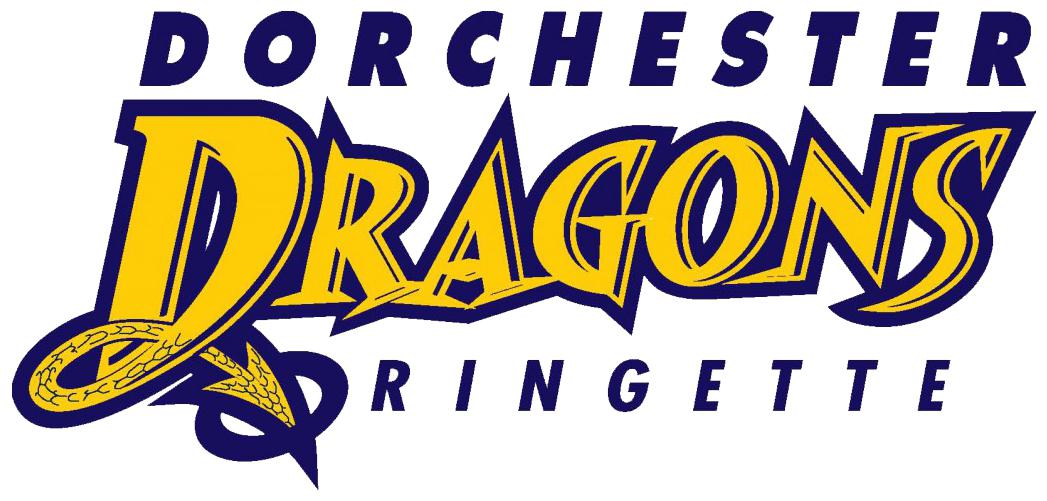 Please complete the ENTIRE application as per Ringette Ontario policy. Return to DRA President (presidentdra@gmail.com) and Coaching Director, Kaitlyn Higgins (kaitlynhiggins06@gmail.com)COACHING REQUIREMENTSCoaching Qualifications are required and governed by Ringette Ontario (RO) and are based on age and level of play being coached. Qualification requirements for all Bench Staff is found at https://ringetteontario.com/the-people/coaches/coaching-pathways/Past Coaching Experience: ​(Ringette or any other sport)Please identify the organization and the approximate time of your involvement. Use a separate sheet if necessary.Why do you want to coach this team?State your Coaching Philosophy:Please explain, for instance, your attitude toward winning, losing, players, ice time, discipline etc.Are you interested in coaching a team other than your daughter’s?YES	NO	Not Applicable	(not applying to coach daughter’s team)PROVINCIAL LEVEL COACHES ​ONLYPlease make note: Your daughter must complete the try-out process and receive independent evaluations and qualify to make the teamIf you are applying to coach a Provincial team which your daughter is trying out for, has your daughter played on a Provincial team in the past?YES	NO	Not Applicable	(daughter not trying out)Are you interested in coaching a Provincial team if your daughter does not make the team?YES	NOALL COACHESReferences: ​Please provide the name and telephone number of three (3) persons, not related, with one (1) being outside of RingetteRingette Ontario requires each member of a Bench Staff submit a Volunteer Criminal Record Check with his/her application. A Volunteer Screening letter from the DRA is available to eliminate the cost of the record check. All applications will be kept confidential and only reviewed by the Coaching Committee. A check is required every 3 years and at that time the old one will be shredded and replaced by the new one.Dorchester Ringette Agreement - 2022-23 SeasonThe DRA is pleased to have you as a volunteer for the 2022-23 season. Your signature below indicates your understanding and acceptance of these terms and conditions.I, _______________________________, commit to the following principles and standards as they apply to me inmy position as a volunteer:To build self-esteem among the playersTo show leadership by always taking responsibility for my actionsTo ensure the proper conduct of all players and team officials on and off the ice at any functionTo learn and follow the rules of the game, the DRA and Ringette OntarioTo be responsible for the DRA’s equipment/sweaters and return all items in good condition at the end of the season, on assigned dateTo support the principles of fair playTo offer only constructive feedbackTo always treat players with dignity and respectTo teach players that the Officials are an important part of the game and that their decision should be respected at all timesTo encourage players to be modest in victory and good sports in defeatTo remind players that a medal/trophy is not the only measure of successTo ensure that all players are equipped with proper approved equipmentTo ensure that all players receive equal attention to ensure proper player developmentTo be aware of zero-tolerance drug and alcohol policiesTo maintain a positive and open relationship with all players and their parentsTo be respectful to all other Coaches and Members of all Associations including the DRATo be respectful to other teams/players/personnelTo report to DRA President/ Coaching Director any conduct observed/committed that reflects negatively on either the team or AssociationTo never offer money/gifts/material incentive in connection with their involvement in the programTo never permit/become sexually/intimately involved with any player in the program; touch any player in a manner which could be reasonably interpreted as being sexual or intimate in natureTo ensure there is always more than one (1) adult present in the dressing room when players are present and to ensure that one adult is female___________________________________ Signature___________________________________ Print Full Name_____________________________________DateFull Name: __________________________________________Full Name: __________________________________________Full Name: __________________________________________Full Name: __________________________________________Full Name: __________________________________________Full Name: __________________________________________Full Name: __________________________________________Full Name: __________________________________________Full Name: __________________________________________Full Name: __________________________________________Full Name: __________________________________________Email Address: ______________________________________Email Address: ______________________________________Email Address: ______________________________________Email Address: ______________________________________Email Address: ______________________________________Email Address: ______________________________________Email Address: ______________________________________Email Address: ______________________________________Email Address: ______________________________________Email Address: ______________________________________Email Address: ______________________________________Phone #: ______________________Phone #: ______________________Phone #: ______________________Phone #: ______________________Phone #: ______________________Phone #: ______________________NCCP Number: __________________ ​(required)NCCP Number: __________________ ​(required)NCCP Number: __________________ ​(required)NCCP Number: __________________ ​(required)NCCP Number: __________________ ​(required)NCCP Number: __________________ ​(required)NCCP Number: __________________ ​(required)ORA Number: ______________ORA Number: ______________ORA Number: ______________ORA Number: ______________ORA Number: ______________VOLUNTEER POSITION DESIRED:If more than one is checked, please specify your preference.VOLUNTEER POSITION DESIRED:If more than one is checked, please specify your preference.VOLUNTEER POSITION DESIRED:If more than one is checked, please specify your preference.VOLUNTEER POSITION DESIRED:If more than one is checked, please specify your preference.VOLUNTEER POSITION DESIRED:If more than one is checked, please specify your preference.VOLUNTEER POSITION DESIRED:If more than one is checked, please specify your preference.VOLUNTEER POSITION DESIRED:If more than one is checked, please specify your preference.VOLUNTEER POSITION DESIRED:If more than one is checked, please specify your preference.VOLUNTEER POSITION DESIRED:If more than one is checked, please specify your preference.VOLUNTEER POSITION DESIRED:If more than one is checked, please specify your preference.VOLUNTEER POSITION DESIRED:If more than one is checked, please specify your preference.VOLUNTEER POSITION DESIRED:If more than one is checked, please specify your preference.Division123Level123Position123U7Fun 1AAHead CoachU8Fun 2AAssistant CoachU10 Fun 3RegionalTrainerU12ManagerU14Coach in TrainingU16For each Division, Level and Position please indicate your 1st, 2nd and 3rd choice by checking the appropriateFor each Division, Level and Position please indicate your 1st, 2nd and 3rd choice by checking the appropriateFor each Division, Level and Position please indicate your 1st, 2nd and 3rd choice by checking the appropriateFor each Division, Level and Position please indicate your 1st, 2nd and 3rd choice by checking the appropriateFor each Division, Level and Position please indicate your 1st, 2nd and 3rd choice by checking the appropriateFor each Division, Level and Position please indicate your 1st, 2nd and 3rd choice by checking the appropriateFor each Division, Level and Position please indicate your 1st, 2nd and 3rd choice by checking the appropriateFor each Division, Level and Position please indicate your 1st, 2nd and 3rd choice by checking the appropriateFor each Division, Level and Position please indicate your 1st, 2nd and 3rd choice by checking the appropriateFor each Division, Level and Position please indicate your 1st, 2nd and 3rd choice by checking the appropriatecolumn.U19NAMERelationshipPhone NumberPlease circle YES or NO to the following statements:I have not been convicted and/or found guilty of a criminal offence in Canada or elsewhereYESNOI will complete a Volunteer Criminal Record Check, if required, for the DRA recordsYESNOI will undertake to immediately advise the DRA Coaching Director of whatever details they may requireYESNOConcerning my conviction(s) and answer all inquiries in this regard to the best of my abilityI understand and agree that the DRA Executive Members may withdraw this offer for any reason at any timeYESNOIn their absolute discretion if, in their opinion, such a withdrawal is in the best interest of the DRA. I furtherunderstand that the DRA has the right to request me to resign from my role if it feels appropriate.I have been given a copy of this agreement, have read and understand the terms and am aware that I canYESNOobtain independent legal advice prior to signing this document.I hereby accept the terms and conditions outlined above,